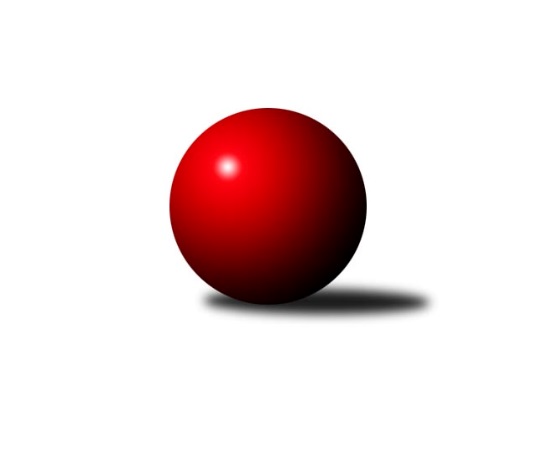 Č.21Ročník 2011/2012	19.3.2012Nejlepšího výkonu v tomto kole: 1650 dosáhlo družstvo: TJ Opava ˝E˝Meziokresní přebor-Bruntál, Opava 2011/2012Výsledky 21. kolaSouhrnný přehled výsledků:TJ Opava ˝E˝	- TJ Jiskra Rýmařov ˝C˝	8:2	1650:1561		19.3.TJ Horní Benešov ˝F˝	- TJ Jiskra Rýmařov˝D˝	10:0	1575:1475		19.3.TJ Sokol Chvalíkovice ˝B˝	- TJ Opava ˝D˝	10:0	1612:1446		19.3.RSKK Raciborz	- KK Minerva Opava ˝C˝	2:8	1410:1511		19.3.Tabulka družstev:	1.	TJ Sokol Chvalíkovice ˝B˝	17	14	0	3	132 : 38 	 	 1608	28	2.	TJ Horní Benešov ˝D˝	17	14	0	3	116 : 54 	 	 1592	28	3.	RSKK Raciborz	18	11	1	6	102 : 78 	 	 1571	23	4.	KK Minerva Opava ˝C˝	17	10	0	7	96 : 74 	 	 1549	20	5.	TJ Opava ˝E˝	17	8	0	9	78 : 92 	 	 1517	16	6.	TJ Jiskra Rýmařov ˝C˝	17	7	2	8	71 : 99 	 	 1554	16	7.	TJ Kovohutě Břidličná ˝C˝	17	7	1	9	84 : 86 	 	 1614	15	8.	TJ Horní Benešov ˝F˝	17	6	0	11	69 : 101 	 	 1529	12	9.	TJ Opava ˝D˝	18	5	0	13	64 : 116 	 	 1530	10	10.	TJ Jiskra Rýmařov˝D˝	17	2	0	15	48 : 122 	 	 1504	4Podrobné výsledky kola:	 TJ Opava ˝E˝	1650	8:2	1561	TJ Jiskra Rýmařov ˝C˝	Karel Michalka	 	 210 	 193 		403 	 0:2 	 412 	 	207 	 205		Monika Maňurová	Vladislav Kobelár	 	 204 	 207 		411 	 2:0 	 380 	 	193 	 187		Jiří Polášek	Josef Klapetek	 	 221 	 206 		427 	 2:0 	 383 	 	198 	 185		Petra Kysilková	Vilibald Marker	 	 222 	 187 		409 	 2:0 	 386 	 	200 	 186		Eva Schreiberovározhodčí: Nejlepší výkon utkání: 427 - Josef Klapetek	 TJ Horní Benešov ˝F˝	1575	10:0	1475	TJ Jiskra Rýmařov˝D˝	Zdeňka Habartová	 	 214 	 207 		421 	 2:0 	 419 	 	225 	 194		Pavel Přikryl	Miroslav Petřek st.	 	 217 	 180 		397 	 2:0 	 374 	 	177 	 197		Luděk Albrecht	Zdeněk Kment	 	 213 	 195 		408 	 2:0 	 369 	 	186 	 183		Pavel Švan	Zbyněk Tesař	 	 175 	 174 		349 	 2:0 	 313 	 	150 	 163		Jaromír Návratrozhodčí: Nejlepší výkon utkání: 421 - Zdeňka Habartová	 TJ Sokol Chvalíkovice ˝B˝	1612	10:0	1446	TJ Opava ˝D˝	Antonín Hendrych	 	 204 	 214 		418 	 2:0 	 350 	 	188 	 162		Vladimír Peter	Vladimír Kostka	 	 205 	 187 		392 	 2:0 	 381 	 	191 	 190		Svatopluk Kříž	Dalibor Krejčiřík	 	 165 	 198 		363 	 2:0 	 349 	 	169 	 180		Miroslava Hendrychová	Roman Beinhauer	 	 221 	 218 		439 	 2:0 	 366 	 	187 	 179		Tomáš Volmanrozhodčí: Nejlepší výkon utkání: 439 - Roman Beinhauer	 RSKK Raciborz	1410	2:8	1511	KK Minerva Opava ˝C˝	Marek Prusicki	 	 143 	 198 		341 	 0:2 	 359 	 	169 	 190		Martin Chalupa	Magdalena Soroka	 	 161 	 144 		305 	 0:2 	 370 	 	179 	 191		Dominik Chovanec	Dariusz Jaszewski	 	 182 	 182 		364 	 0:2 	 399 	 	197 	 202		David Stromský	Mariusz Gierczak	 	 200 	 200 		400 	 2:0 	 383 	 	184 	 199		Jan Strnadelrozhodčí: Nejlepší výkon utkání: 400 - Mariusz GierczakPořadí jednotlivců:	jméno hráče	družstvo	celkem	plné	dorážka	chyby	poměr kuž.	Maximum	1.	Zdeněk Janák 	TJ Horní Benešov ˝D˝	428.16	290.5	137.7	4.6	5/7	(459)	2.	Maciej Basista 	RSKK Raciborz	421.98	298.0	124.0	4.6	7/7	(449)	3.	Svatopluk Kříž 	TJ Opava ˝D˝	421.90	293.4	128.5	7.0	5/7	(458)	4.	Romana Valová 	TJ Jiskra Rýmařov ˝C˝	421.85	289.9	132.0	5.6	5/7	(461)	5.	František Habrman 	TJ Kovohutě Břidličná ˝C˝	419.58	288.9	130.7	6.6	6/7	(440)	6.	Roman Beinhauer 	TJ Sokol Chvalíkovice ˝B˝	417.54	290.1	127.4	5.6	6/6	(454)	7.	Pavel Přikryl 	TJ Jiskra Rýmařov˝D˝	413.97	287.0	126.9	6.3	7/7	(471)	8.	Vladimír Kostka 	TJ Sokol Chvalíkovice ˝B˝	412.29	290.2	122.1	7.0	6/6	(451)	9.	Ota Pidima 	TJ Kovohutě Břidličná ˝C˝	410.75	280.2	130.6	6.0	6/7	(432)	10.	Jan Strnadel 	KK Minerva Opava ˝C˝	409.84	287.5	122.4	5.9	7/7	(451)	11.	Petr Kozák 	TJ Horní Benešov ˝D˝	409.75	282.8	127.0	5.1	7/7	(453)	12.	Miloslav  Petrů 	TJ Horní Benešov ˝D˝	408.50	282.7	125.8	8.1	6/7	(458)	13.	David Stromský 	KK Minerva Opava ˝C˝	408.38	283.8	124.6	5.8	6/7	(459)	14.	Josef Klapetek 	TJ Opava ˝E˝	406.06	276.8	129.2	7.4	5/7	(445)	15.	Jaroslav Zelinka 	TJ Kovohutě Břidličná ˝C˝	404.53	280.3	124.3	8.6	7/7	(442)	16.	Mariusz Gierczak 	RSKK Raciborz	404.37	287.3	117.1	9.2	7/7	(441)	17.	Marek Prusicki 	RSKK Raciborz	404.35	284.9	119.5	7.5	5/7	(430)	18.	Antonín Hendrych 	TJ Sokol Chvalíkovice ˝B˝	399.77	283.9	115.8	9.0	5/6	(450)	19.	Miroslav Langer 	TJ Jiskra Rýmařov˝D˝	398.31	283.1	115.2	7.5	7/7	(463)	20.	Cezary Koczorski 	RSKK Raciborz	398.20	283.3	114.9	9.1	5/7	(409)	21.	Ivo Mrhal  st.	TJ Kovohutě Břidličná ˝C˝	397.59	283.2	114.4	8.0	7/7	(437)	22.	Dalibor Krejčiřík 	TJ Sokol Chvalíkovice ˝B˝	396.83	280.4	116.5	8.1	6/6	(418)	23.	Zdeněk Kment 	TJ Horní Benešov ˝F˝	394.25	278.1	116.1	7.8	7/7	(453)	24.	Zdeňka Habartová 	TJ Horní Benešov ˝F˝	392.64	273.1	119.6	7.8	7/7	(448)	25.	Vladislav Kobelár 	TJ Opava ˝E˝	392.21	286.6	105.6	11.6	7/7	(433)	26.	Petra Kysilková 	TJ Jiskra Rýmařov ˝C˝	390.45	274.3	116.1	9.1	7/7	(428)	27.	Zdeněk Smrža 	TJ Horní Benešov ˝D˝	390.05	277.3	112.7	9.4	7/7	(441)	28.	Eva Schreiberová 	TJ Jiskra Rýmařov ˝C˝	387.79	272.1	115.7	7.0	7/7	(397)	29.	Anna Dosedělová 	TJ Kovohutě Břidličná ˝C˝	384.97	276.0	108.9	10.5	5/7	(430)	30.	Miroslav Petřek  st.	TJ Horní Benešov ˝F˝	382.06	276.8	105.3	11.7	7/7	(421)	31.	Miroslava Hendrychová 	TJ Opava ˝D˝	379.70	281.3	98.4	12.7	7/7	(444)	32.	Martin Chalupa 	KK Minerva Opava ˝C˝	374.11	265.9	108.2	11.1	7/7	(414)	33.	Lubomír Bičík 	KK Minerva Opava ˝C˝	373.63	264.7	108.9	11.7	5/7	(423)	34.	Karel Michalka 	TJ Opava ˝E˝	373.36	269.9	103.4	11.9	7/7	(423)	35.	Roman Swaczyna 	TJ Horní Benešov ˝D˝	366.15	265.2	101.0	14.6	5/7	(404)	36.	Dariusz Jaszewski 	RSKK Raciborz	364.45	266.4	98.1	11.6	5/7	(395)	37.	Zbyněk Tesař 	TJ Horní Benešov ˝F˝	360.81	259.3	101.5	11.5	7/7	(380)	38.	Vilibald Marker 	TJ Opava ˝E˝	359.71	263.4	96.3	12.4	7/7	(426)	39.	Filip Jahn 	TJ Opava ˝D˝	357.75	263.9	93.9	15.1	5/7	(391)	40.	Pavel Švan 	TJ Jiskra Rýmařov˝D˝	356.79	259.3	97.5	13.7	6/7	(386)	41.	Jaromír Návrat 	TJ Jiskra Rýmařov˝D˝	354.90	257.8	97.1	11.9	5/7	(388)	42.	Jana Ovčačíková 	TJ Jiskra Rýmařov ˝C˝	352.33	256.9	95.5	14.1	6/7	(402)	43.	Luděk Albrecht 	TJ Jiskra Rýmařov˝D˝	333.23	246.0	87.3	19.4	6/7	(374)	44.	Magdalena Soroka 	RSKK Raciborz	318.60	234.3	84.3	17.8	5/7	(354)		Rudolf Starchoň 	TJ Jiskra Rýmařov ˝C˝	427.50	283.5	144.0	2.0	1/7	(438)		Miroslava Paulerová 	TJ Jiskra Rýmařov ˝C˝	426.00	288.6	137.4	2.4	1/7	(454)		Milan Franer 	TJ Opava ˝E˝	422.00	295.7	126.3	5.2	1/7	(437)		Petr Hendrych 	TJ Opava ˝D˝	410.21	290.8	119.4	8.7	4/7	(445)		Klára Dočkalová 	KK Minerva Opava ˝C˝	398.00	279.5	118.5	9.0	1/7	(406)		Jiří Polášek 	TJ Jiskra Rýmařov ˝C˝	392.37	277.1	115.3	9.9	3/7	(424)		Vladimír Peter 	TJ Opava ˝D˝	392.33	271.7	120.7	8.3	3/7	(421)		Tomáš Volman 	TJ Opava ˝D˝	390.31	267.3	123.1	7.8	4/7	(415)		Dominik Chovanec 	KK Minerva Opava ˝C˝	389.88	280.1	109.8	8.6	4/7	(421)		Petr Domčík 	TJ Jiskra Rýmařov˝D˝	389.00	279.0	110.0	10.0	1/7	(415)		Radek Vícha 	KK Minerva Opava ˝C˝	383.25	269.1	114.2	7.4	4/7	(429)		Monika Maňurová 	TJ Jiskra Rýmařov ˝C˝	383.25	269.3	113.9	9.9	4/7	(412)		Jiří Holáň 	KK Minerva Opava ˝C˝	381.00	277.8	103.3	12.0	2/7	(413)		Filip Morávek 	TJ Horní Benešov ˝F˝	373.00	259.0	114.0	14.0	1/7	(373)		Pavel Jašek 	TJ Opava ˝D˝	370.00	266.8	103.3	11.3	4/7	(387)		Jan Chovanec 	TJ Sokol Chvalíkovice ˝B˝	368.67	257.4	111.3	8.4	2/6	(431)		Lubomír Khýr 	TJ Kovohutě Břidličná ˝C˝	364.25	271.0	93.3	11.5	2/7	(383)		Sabina Trulejová 	TJ Sokol Chvalíkovice ˝B˝	361.00	259.0	102.0	6.0	1/6	(361)		Oldřich Tomečka 	KK Minerva Opava ˝C˝	360.00	264.0	96.0	15.0	1/7	(360)		Jiří Novák 	TJ Opava ˝E˝	359.33	255.3	104.0	12.3	3/7	(384)		Vlastimil Trulej 	TJ Sokol Chvalíkovice ˝B˝	347.00	247.5	99.5	9.5	2/6	(351)		Radek Cach 	TJ Horní Benešov ˝D˝	339.00	243.0	96.0	12.0	1/7	(339)		Stanislav Troják 	KK Minerva Opava ˝C˝	337.00	263.0	74.0	21.0	1/7	(337)		Jakub Wolf 	TJ Opava ˝D˝	335.83	245.1	90.8	15.9	3/7	(389)Sportovně technické informace:Starty náhradníků:registrační číslo	jméno a příjmení 	datum startu 	družstvo	číslo startu
Hráči dopsaní na soupisku:registrační číslo	jméno a příjmení 	datum startu 	družstvo	Program dalšího kola:22. kolo26.3.2012	po	16:30	TJ Jiskra Rýmařov ˝C˝ - TJ Kovohutě Břidličná ˝C˝	26.3.2012	po	17:00	TJ Horní Benešov ˝D˝ - TJ Horní Benešov ˝F˝	26.3.2012	po	17:00	KK Minerva Opava ˝C˝ - TJ Sokol Chvalíkovice ˝B˝	26.3.2012	po	18:00	TJ Jiskra Rýmařov˝D˝ - TJ Opava ˝E˝	Nejlepší šestka kola - absolutněNejlepší šestka kola - absolutněNejlepší šestka kola - absolutněNejlepší šestka kola - absolutněNejlepší šestka kola - dle průměru kuželenNejlepší šestka kola - dle průměru kuželenNejlepší šestka kola - dle průměru kuželenNejlepší šestka kola - dle průměru kuželenNejlepší šestka kola - dle průměru kuželenPočetJménoNázev týmuVýkonPočetJménoNázev týmuPrůměr (%)Výkon5xRoman BeinhauerChvalíkov. B4396xRoman BeinhauerChvalíkov. B113.5143910xJosef KlapetekTJ Opava E4273xAntonín HendrychChvalíkov. B108.084184xZdeňka HabartováHor.Beneš.F4219xJosef KlapetekTJ Opava E107.544279xPavel PřikrylRýmařovD4194xZdeňka HabartováHor.Beneš.F105.774213xAntonín HendrychChvalíkov. B4184xMariusz GierczakRaciborz105.724001xMonika MaňurováRýmařov C4124xDavid StromskýMinerva C105.46399